ГОСТ 187-85
ГОСТ 187-85

Группа М99     
     
МЕЖГОСУДАРСТВЕННЫЙ СТАНДАРТТКАНИ ШЕЛКОВЫЕ И ПОЛУШЕЛКОВЫЕ Определение сортностиSilk and semi-silk fabrics. Determination of grade

ОКП 83 7000Дата введения 1986-07-01     
     
ИНФОРМАЦИОННЫЕ ДАННЫЕ1. РАЗРАБОТАН И ВНЕСЕН Министерством легкой промышленности СССР
2. УТВЕРЖДЕН И ВВЕДЕН В ДЕЙСТВИЕ Постановлением Государственного комитета СССР по стандартам от 26.03.85 N 823
3. ВЗАМЕН ГОСТ 187-71
4. ССЫЛОЧНЫЕ НОРМАТИВНО-ТЕХНИЧЕСКИЕ ДОКУМЕНТЫ
5. Ограничение срока действия снято по протоколу N 5-94 Межгосударственного Совета по стандартизации, метрологии и сертификации (ИУС 11-12-94)
6. ИЗДАНИЕ (май 2001 г.) с Изменениями N 1, 2, 3, утвержденными в августе 1987 г., июле 1988 г., ноябре 1990 г. (ИУС 1-88, 11-88, 4-91)


Настоящий стандарт распространяется на готовые шелковые и полушелковые ткани, вырабатываемые по основе из натурального шелка, шелковой пряжи и химических нитей, а по утку из всех видов текстильных нитей и пряжи, а также ворсовые ткани с ворсом из шелковой пряжи, химических нитей и пряжи из химических волокон, и устанавливает определение их сортности.

Стандарт не распространяется на ткани технического и специального назначения, декоративные (портьерные), зонтичные, плащевые и курточные из синтетических комплексных нитей, национальные и изготовленные ткацковязаным способом.

Требования настоящего стандарта являются обязательными.

(Измененная редакция, Изм. N 3).

1. ОБЩИЕ ПОЛОЖЕНИЯ1.1. Ткани по художественно-эстетическим показателям должны соответствовать образцам-эталонам, утвержденным в соответствии с требованиями ГОСТ 15.007 и другой технической документации.
1.2. Для определения сортности шелковые и полушелковые ткани в зависимости от назначения делят на четыре группы:
I - ткани плательные, плательно-костюмные, блузочные, костюмные, пальтовые, сорочечные, плащевые, курточные, для спортивной одежды, текстильно-галантерейные (для платков, шарфов, мужских и пионерских галстуков, знамен);
II - ткани подкладочные, одеяльные, мебельные, для обуви, головных уборов, корсетных изделий, пижам, купальных костюмов, маркировочные;

III - ткани ворсовые: для верхней одежды, плательные, для знамен;
IV - ткани ворсовые: для верха обуви, игрушек, ковров, подкладки утепленной обуви.
1.3. На ткани устанавливают три сорта: 1, 2, 3.
1.4. Сорт ткани определяют по физико-механическим и физико-химическим показателям и порокам внешнего вида местным и распространенным.
1.5. Суммарное количество пороков на условную длину куска ткани не должно быть более:

для тканей I и II групп 
7 - для 1 сорта;
17 - для 2 сорта;
30 - для 3 сорта;

для тканей III и IV групп 
5 - для 1 сорта;
9 - для 2 сорта;
25 - для 3 сорта.
1.6. При определении сортности ткани принимают следующую условную длину куска:

для тканей I и II групп шириной:

до 100 см включ. - 40 м;
св. 100 до 130 см включ. - 35 м;
св. 130 см - 30 м;

для тканей III и IV групп шириной:

до 130 см включ. - 25 м;
св. 130 см - 20 м.
1.7. При отклонении фактической длины куска от условной количество местных пороков () пересчитывают на условную длину куска по формуле
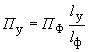 
где  - количество пороков на фактической длине куска ткани;

 - условная длина куска, м;

 - фактическая длина куска, м.

Количество пороков за наличие отклонений по физико-механическим показателям и распространенные пороки суммируют без учета фактической длины куска и не пересчитывают на условную длину.

2. ОЦЕНКА ТКАНИ ПО ФИЗИКО-МЕХАНИЧЕСКИМ ПОКАЗАТЕЛЯМ2.1. Ткани по физико-механическим и физико-химическим показателям должны соответствовать требованиям, установленным в нормативно-технической документации.

Для тканей 2 и 3 сортов допускаются отклонения от минимальных норм, предусмотренных в нормативно-технической документации по показателям "недостающая ширина" и "недостающее число нитей".
2.2. Оценка отклонений по физико-механическим показателям для всех групп тканей производства в соответствии с табл.1.

Таблица 13. ОЦЕНКА ТКАНИ ПО НАЛИЧИЮ ПОРОКОВ ВНЕШНЕГО ВИДА3.1. Пороки внешнего вида определяют просмотром ткани с лицевой стороны при нормально отраженном свете на браковочном столе или браковочной машине.

Размер порока определяют по наибольшей его протяженности.

Креповые ткани, имеющие с одной стороны атласное переплетение, просматриваются с креповой стороны.

Пороки в ворсовых тканях, расположенные с изнаночной стороны и проявляющиеся в процессе эксплуатации швейного изделия, оценивают как скрытый порок ткани.
3.2. При разногласиях просмотр тканей производится при естественном освещении на горизонтальном столе в раскидку.
3.3. Пороки, расположенные на кромке ткани, при определении сортности не учитываются.
3.4. Пороки внешнего вида ткани подразделяют на:

местные, расположенные на ограниченном участке куска ткани;

распространенные по всему куску ткани.
3.4.1. Распространенные пороки делят на:

распространенные пороки, оцениваемые по образцу пороков внешнего вида;

измеряемые пороки.

Степень выраженности распространенных пороков внешнего вида и полосатости по утку определяют по образцам пороков, изготовленных в ткани или типографским способом.

Допустимую степень измеряемых распространенных пороков определяют линейными размерами.
3.5. Оценку местных и распространенных пороков внешнего вида тканей производят в соответствии с требованиями, указанными в табл.2-6.

Таблица 2
Оценка местных пороков внешнего вида тканей I группы

Таблица 3Оценка местных пороков внешнего вида тканей II группы

Таблица 4Оценка местных пороков внешнего вида тканей III группы

Таблица 5Оценка местных пороков внешнего вида тканей IV группы

Таблица 6
Оценка распространенных пороков
Примечания:
1. В тканях I группы, вырабатываемых из натурального шелка и галстучных тканях, в 1-м сорте допускаются мало заметные полосы по основе по образцу, согласованному между изготовителем и потребителем. В галстучных тканях в 1-м сорте допускаются мало заметные заломы по образцу, согласованному между изготовителем и потребителем.
2. В тканях, предназначенных для предприятий розничной торговли, порок "Оторванная кромка" не допускается.
3. В тканях, предназначенных для предприятий розничной торговли, порок "Стянутая кромка" до 2 см не учитывается.
4. В тканях II группы порок "Полоса по основе", заметно выраженный, не нормировался до 01.07.94.
5. В тканях для подкладки утепленной обуви разнооттеночность, полосы по основе и неравномерность стрижки ворса при определении сортности не учитываются.
6. Знак "-" означает, что порок не учитывается при определении сортности.


(Измененная редакция, Изм. N 1).
3.6. В тканях не допускаются следующие пороки:

дыры, просечки, прощипки более 3 нитей;

подплетины более 1 см;

надиры более 1 см от кромки;

пятна более 1 см;

плешины более 1 см;

близны более 2 нитей;

заработка посторонних предметов;

недосеки более 4 нитей на 1 см;

отрыв основы плохо приработанный;

неподработка нитей основы при ширине порока более 1 см и длине порока более 50 см для организаций розничной торговли;

полосы по ширине ткани от смешения сырья и заработки в креповых тканях нитей иной крутки;

засечки и щелчки шириной более 0,5 см и длиной более 4 см;

затек краски от кромки более 4 см;

полосы поперечные от останова печатной или красильной машины, красильный оттиск от шва с изменением оттенка, швы;

групповые пролеты (смычки) - три и более пролета размером свыше 15 см, расположенные на расстоянии не более 10 см друг от друга;

в ворсовых тканях места с отсутствием ворса (выстрижки) по всей ширине.
3.7. Для предприятий розничной торговли подлежат вырезу или разрезу на текстильных предприятиях пороки, перечисленные в п.3.6, а также участки тканей, имеющие более двух допускаемых пороков на длине до 1,5 м.
Вырез порока должен производиться во всю ширину ткани по линии границ расположения порока, а разрез - во всю ширину ткани по месту расположения порока, если размер его по длине ткани не превышает 2 см.

В тканях, предназначенных для промышленной переработки, пороки, перечисленные в п.3.6, не вырезают, а отмечают в начале и конце порока нитками прочного крашения или клеймом у кромки (вырез) как условный вырез или разрез.

Число фактических отрезов в куске или условных вырезов не должно быть более установленного ГОСТ 25227.
3.8. При обнаружении в организациях розничной торговли в кусках ткани пороков, перечисленных в п.3.6 или других грубых пороков, они должны быть вырезаны. Сортность куска ткани при этом не изменяется, если количество отрезов в куске не превышает допускаемое по ГОСТ 25227.
3.9. При обнаружении на перерабатывающих предприятиях в кусках ткани пороков, перечисленных в п.3.6, их отмечают условными разрезами или вырезами при условии соблюдения их общего количества, предусмотренного ГОСТ 25227. Участки ткани в зависимости от размера относят к мерному или весовому лоскуту.
3.10. В тканях, вырабатываемых с применением фасонных нитей, пряжи из натурального шелка, текстурированных нитей, неровноту по линейной плотности, шишковатость и утолщения в нитях при определении сортности не учитывают.
3.11. В тканях 2 сорта допускается не более одного заметно выраженного распространенного порока, оцениваемого по образцу, в тканях 3 сорта допускается не более одного резко выраженного распространенного порока, оцениваемого по образцу.
3.12. Образцы на распространенные пороки и полосатость по утку утверждаются Министерством легкой промышленности СССР по согласованию с Министерством торговли СССР и Центросоюзом, а на порок "растраф" утверждается изготовителем по согласованию с основным потребителем.
3.13. Пороки внешнего вида, не предусмотренные настоящим стандартом, приравниваются по их оценке к аналогичным порокам.
3.14. Порок "Стянутая кромка" определяют как разность между длиной по фону и по кромке на трехметровой длине ткани. Оценка порока относится ко всему куску. На куске условной длины должно производиться три измерения, на каждых последующих 10 м - одно измерение. Места измерений должны быть расположены равномерно по длине куска. Показатель стянутости вычисляют по каждой кромке отдельно, как среднеарифметическое результатов всех испытаний; и за окончательный результат принимают наихудший показатель по левой и правой кромкам.
3.15. Определение сортности по порокам внешнего вида на перерабатывающих предприятиях производят только до раскроя ткани. 
(Введен дополнительно, Изм. N 1).



Текст документа сверен по:
официальное издание
М.: ИПК Издательство стандартов, 2001Обозначение НТД, на который дана ссылкаНомер пунктаГОСТ 15.007-881.1ГОСТ 25227-823.7; 3.8; 3.9Наименование показателяДля тканей 2 сортаДля тканей 2 сортаДля тканей 3 сортаДля тканей 3 сортаРазмеры отклоненийОценка 
в порокахРазмеры отклоненийОценка 
в пороках1. Недостающая ширина, %До 1,5 включ.8До 2,0 включ.182. Недостающее число нитей:по основе на 10 см, %До 2,0 включ.8До 3,0 включ.18по утку на 1 см1 нить8Св. 1 до 2 нитей включ.18Наименование порокаРазмер порокаОценка порокаПримечание1. Местные утолщения нитей основы и утка свыше пятикратной до восьмикратной толщины включ.До 25 см включ., каждый порок1 порок2. Утолщенные нити утка свыше двукратной до пятикратной толщины включ.До полной ширины ткани, каждый порок3 порока3. Сукрутины и петляние уткаДо 5 см по длине ткани, 1 порок каждые последующие 5 см1 порок4. Близны до 2 нитейОт 2 до 10 см1 порокВ тканях из натурального шелка близны оцениваются свыше 5 до 10 смКаждые последующие 10 см1 порокВ тканях для мужских галстуков близны оцениваются свыше 3 до 10 см5. Неподработка отдельных нитей основы и подныркиДо 1 см по ширине ткани и до 10 см по длине,1 пороккаждые последующие 10 см1 порок6. Пролеты (недолеты, смычки, нерозыск раза)Каждый случай1 порок7. Полоса по утку, забоина, недосекаЗаметно выраженная (по образцу), каждый порок2 порокаПолосы по утку, заметно выраженные в текстильно- галантерейных тканях, используемых под печать, оцениваются в 1 порокРезко выраженная (по образцу), каждый порок4 порока8. Отличающаяся нить:по основеДо 2 нитей включ. длиной до 20 см,1 порокСвыше 4 м оценивается в 18 пороковкаждые последующие 20 см1 порокпо уткуДо 2 нитей включ. до полной ширины ткани, каждый порок1 порокСв. 2 до 5 нитей включ. до полной ширины ткани, каждый порок3 порока9. Масляная, загрязненная и цветная нить:по основеДо 2 нитей включ. длиной до 20 см1 порокВ тканях 1-го сорта не допускаютсякаждые последующие 20 см1 порокпо уткуДо 2 нитей включ. до полной ширины ткани, каждый порок1 порок10. ПрощипкиДо 2 нитей включ., каждый порок1 порокДо 3 нитей включ., каждые 2 порока3 порока11. ПодплетиныСв. 0,25 до 0,5 см, каждый порок 2 порока Св. 0,5 до 1 см, каждый порок4 порока12. Засечки от печати и крашения, щелчкиДо 0,5 см по ширине и до 4 см включ. по длине, каждый порок2 порока13. ШтрифДо 15 см включ.1 порокВ тканях 1-го сорта не допускаетсякаждые последующие 15 см1 порок14. Крап до 0,2 см (брызги)До 0,5 м1 порокВ гладкокрашеных тканях 1-го сорта не допускаетсякаждые последующие 0,5 м1 порокСвыше 4 м оценивается в 8 пороков как распространенный порок по образцу и допускается в тканях 3-го сорта15. Пятна (подмочка, бель)Св. 0,2 до 1 см включ., каждый порок2 порока16. Сбитый рисунокПо всему куску18 пороковНаименование порокаРазмер порокаОценка порокаПримечание1. Местные утолщения нитей основы и утка свыше пятикратной до восьмикратной толщины включ.Св. 3 до 25 см включ. каждые 5 случаев1 порок2. Утолщенные нити утка свыше трехкратной до пятикратной толщины включ.До полной ширины ткани, каждый порок1 порок3. Сукрутины и петляние уткаДо 50 см по длине ткани,1 порок Мелкие петли по всему куску, не портящие внешнего вида ткани, оцениваются в 8 пороков и допускаются в тканях 3 сорта.

Для организаций розничной торговли мелкие петли по всему куску не допускаютсякаждые последующие 50 см1 порок4. Близны до 2 нитейСв. 5 до 20 см включ. 1 порок каждые последующие 20 см1 порок5. Неподработка отдельных нитей основы и подныркиДо 1 см по ширине ткани и до 20 см по длине, 1 порок каждые последующие 20 см1 порок6. Пролеты (недолеты, смычки, нерозыск раза)Каждые 2 случая1 порокВ тканях для одеял, пижам и корсетных изделий в 1 сорте допускается не более 10 пролетов на кусок условной длины7. Полоса по утку, забоина, недосекаРезко выраженная (по образцу), каждый порок2 порока8. Отличающаяся нить:по основеДо 2 нитей длиной до 30 см включ.,1 порокСвыше 4 м оценивается в 8 пороковкаждые последующие 30 см1 порокпо уткуДо 5 нитей включ. до полной ширины ткани, каждый порок1 порок9. Масляная, загрязненная и цветная нить:по основеДо 2 нитей длиной до 30 см включ.,1 пороккаждые последующие 30 см1 порокпо уткуДо 5 нитей включ. до полной ширины ткани, каждый порок1 порок10. ПрощипкиДо 3 нитей1 порок11. ПодплетиныСв. 0,25 до 0,5 см включ., каждый порок1 порокСв. 0,5 до 1 см включ., каждый порок2 порока12. Засечки от печати и крашенияДо 0,5 см по ширине и до 4 см по длине ткани, каждый порок1 порок13. ШтрифДо 15 см включ.,1 пороккаждые последующие 15 см1 порок14. Крап до 0,2 смДо 1,0 м по длине ткани,1 порокСвыше 4 м оценивается в 8 пороков как распространенный порок по образцукаждый последующий 1 м1 порок15. Пятна (подмочка, бель)Св. 0,2 до 1,0 см включ., каждый порок1 порок16. Сбитый рисунокПо всему куску8 пороковНаименование порокаРазмер порокаОценка порокаПримечание1. Близны до 2 нитейСв. 5 до 20 см включ. 1 порок Каждые последующие 20 см1 порок2. ПролетыКаждый порок1 порокПорок учитывается в тканях с высотой ворса до 4,5 мм3. Масляная, загрязненная и цветная нить ворсовой основыДо 2 нитей включ. длиной до 20 см включ.1 порокКаждые последующие 20 см1 порок4. ПодплетиныСв. 0,25 до 1 см включ., каждый порок3 порока5. ПлешиныДо 1 см включ., каждый порок1 порок6. ПятнаСв. 0,2 до 1 см включ., каждый порок2 порока7. Полоса по уткуЗаметно выраженная (по образцу), каждый порок1 порокРезко выраженная (по образцу), каждый порок2 порокаНаименование порокаРазмер порокаОценка порокаПримечание1. Близны до 2 нитейСв. 5 до 20 см включ. 1 порок Каждые последующие 20 см1 порок2. ПролетыКаждый порок1 порокПорок учитывается только в тканях с высотой ворса до 4,5 мм3. Масляная, загрязненная нить ворсовой основыДо 2 нитей включ. длиной до 20 см включ.1 порокКаждые последующие 20 см1 порок4. ПодплетиныСв. 0,25 до 1 см, каждый порок2 порокаВ подкладке для утепленной обуви порок оценивается свыше 0,5 см5. ПлешиныДо 1 см включ., каждый порок1 порокВ тканях с высотой ворса более 4,5 мм плешины до 0,5 см не учитываются6. ПятнаСв. 0,2 до 1 см, каждый порок1 порокВ подкладке для утепленной обуви оттенки и желтизна не учитываются7. Полоса по уткуРезко выраженная (по образцу), каждый порок1 порокНаименование порокаСтепень выраженности порока или размерОценка в пороках для групп тканей
Оценка в пороках для групп тканей
Оценка в пороках для групп тканей
Оценка в пороках для групп тканей
IIIIIIIVРаспространенные пороки, степень выраженности которых определяется по образцуРаспространенные пороки, степень выраженности которых определяется по образцуРаспространенные пороки, степень выраженности которых определяется по образцуРаспространенные пороки, степень выраженности которых определяется по образцуРаспространенные пороки, степень выраженности которых определяется по образцуРаспространенные пороки, степень выраженности которых определяется по образцу1. Шишковатость и засоренность пряжи188--2. Полоса по основеЗаметно выраженная8---Резко выраженная181866Примечание. В тканях для мужских галстуков и художественной росписи резко выраженные полосы по основе не допускаются.
Примечание. В тканях для мужских галстуков и художественной росписи резко выраженные полосы по основе не допускаются.
Примечание. В тканях для мужских галстуков и художественной росписи резко выраженные полосы по основе не допускаются.
Примечание. В тканях для мужских галстуков и художественной росписи резко выраженные полосы по основе не допускаются.
Примечание. В тканях для мужских галстуков и художественной росписи резко выраженные полосы по основе не допускаются.
3. Разноотеночность (неровнота крашения и печати)Заметно выраженная84--Резко выраженная188664. Непропечатанные места, належки, стык шаблонаЗаметно выраженные8466Резко выраженные18810105. Растраф рисункаЗаметно выраженный8---Резко выраженный188--Примечание. Растраф рисунка равномерный по всему куску, не портящий внешний вид ткани, при определении сортности не учитывается
Примечание. Растраф рисунка равномерный по всему куску, не портящий внешний вид ткани, при определении сортности не учитывается
Примечание. Растраф рисунка равномерный по всему куску, не портящий внешний вид ткани, при определении сортности не учитывается
Примечание. Растраф рисунка равномерный по всему куску, не портящий внешний вид ткани, при определении сортности не учитывается
Примечание. Растраф рисунка равномерный по всему куску, не портящий внешний вид ткани, при определении сортности не учитывается
6. ЗаломыЗаметно выраженные886-Резко выраженные18181010Примечание. В тканях для мужских галстуков резко выраженные заломы не допускаются
Примечание. В тканях для мужских галстуков резко выраженные заломы не допускаются
Примечание. В тканях для мужских галстуков резко выраженные заломы не допускаются
Примечание. В тканях для мужских галстуков резко выраженные заломы не допускаются
Примечание. В тканях для мужских галстуков резко выраженные заломы не допускаются
7. Неравномерность стрижки ворса (валы)Заметно выраженная--66Резко выраженная--1010Измеряемые распространенные порокиИзмеряемые распространенные порокиИзмеряемые распространенные порокиИзмеряемые распространенные порокиИзмеряемые распространенные порокиИзмеряемые распространенные пороки8. Перекос тканиСв. 2 до 3,5%8---Св. 3,5 до 4,5%18---Св. 3,0 до 4,5%-8--Св. 4,5 до 5,5 %-18--9. Нарушение кромки:оторванная кромка, деформированнаяДлиной св. 0,5 до 4 м в сумме8863То же св. 4 м в сумме1818106стянутая кромкаСв. 1 до 2 см включ.44--Св. 2 до 3 см включ.88--Св. 3 до 4 см включ.1818--10. Затек краски от кромкиСв. 1 до 2 см включ.88--Св. 2 до 4 см включ.1818--